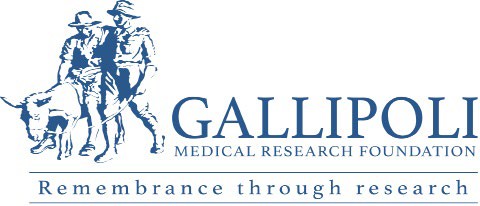 2019 GALLIPOLI MEDICAL RESEARCH FOUNDATION INNOVATION GRANT APPLICATION FORM 	LEAD PERSON	Name:   Position:   Work Area:   Work No.   	Mobile No.   Email:   Postal Address:   Suburb:   	State:   	Post Code:    	PROJECT TEAM (Who? Who you will need for the project)	Please include a complete list of project team members with your application. For each team member please provide the following information: Name, Position, Work Area, Facility, Work No., Mobile No. and Email 	PROJECT DETAILS	Project Title:Funding Requested: $ 	CHECKLIST – OFFICE USE ONLY	Application Form	Project Submission	Budget Project Team List (if applicable)	Letter of Support from supervisor	Referencing 	Panel Score:	ApprovedNot Approved Amount Awarded: $ Comments: 	PROJECT SUBMISSION	 NOTESIf possible, your application should be no more than 2,000 wordsUse simple, direct and common Australian English and spellingTables and figures should be appropriately labeled and clearly presented 	PROJECT AIM	(The ‘Why?’ Why you are applying for a project grant and what do you hope to achieve?) 	OBJECTIVES	(What? What you will be doing and the expected outcomes of your project. Outline current procedures/outcomes and how your project will improve on these.) 	METHOD	(How? Project outline and details of how you plan to implement it). 	PROSPECTIVE TIMEFRAME	(When? Project timeline) 	BUDGET	Please provide an itemised budget indicating how the grant will be utilised (e.g. salaries, publication expenses, administration costs etc). The maximum value of the Innovation Grant is $15,000.Note. No more than 10% of funding may be used towards items of capital expenditure, travel, accommodation or other similar expenses.Cost 	DISSEMINATION OF Project Options	Gallipoli Medical Research Foundation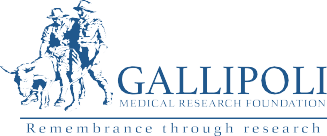 Greenslopes Private Hospital, Newdegate St, Greenslopes QLD 4120 | Telephone: 07 3394 7284 Email: Enquiries.gmrf@ramsayhealth.com.au | ww.gallipoliresearch. com.au1. Salaries/WagesPositions, grade, duration, FTE, etc.$   2. AdministrationPrinting, binding, photocopying etc.$   3. EquipmentTelephone, storage etc.$   4. $   5. $   6. $   7. $    TOTAL$   